Minutes of the SLJ PTA Meeting ofThursday, December 8, 2016Call to Order and WelcomeAfter establishing a quorum, the meeting of the Parent-Teacher Association of SLJ High School was called to order at 6:24 pm by President Miko Simmons-Jones. The meeting was held in Cafeteria. Present: Miko Simmons-Jones, President; Beverly Sloan, Treasurer; Celeste Covington, Vice President; Patrice Lendore; Wendy Clarke; Shawanna Gordon; Nanette Henry; Denise McRae-Nimmons; Adesina Wilson; Jessica Tavarez; Monet Nicholas; Merilee Valentino, Assistant Principal of Engagement; Mr. Harris, Parent CoordinatorRemembrance of Dearly Departed StudentPTA paid respects to student Stephanie Lambert, who passed away unexpectedly. Ms. Simmons-Jones read from Stephanie’s obituary and those present observed a moment of silence to honor her.Principal’s ReportNew AP of Instruction – Ms. Dyer introduced the new Assistant Principal of Instruction, Kristin Ferrales.  Ms. Ferrales will oversee department chairs and work with teachers on course offerings and assessments of students’ academic progress.  Ms. Valentino will oversee the guidance team.2017 College Acceptances – Ms. Dyer reported the first two college acceptances of the 2017 class through Quest Bridge- SLJ students Kimberly de la Cruz and Erico Solis received full scholarships to University of Pennsylvania. The class of 2017 is underway toward other college acceptances.Report Cards – Marking period two report cards issued December 8 and will be mailed December 9.Tutoring and Regents – Tutoring programs are well underway.  Regents exams for 11th grade English is January 24, 2017, and for12th graders who have not passed previous Regents exams. Prep is available after school and on weekends.Basketball – Basketball season is underway.  Both male and female teams have won. Christmas Break – Last week of school before Christmas break is December 19-23, which will be dress down week. There will be early dismissal on December 23, at 2:00 pm.DRP – The Degrees of Reading Power exam is December 23.Minutes from the Previous MeetingMinutes of prior meeting, 11/7/16, were approved by consensus.Treasurer’s ReportMs. Simmons-Jones made the Treasurer’s report.  Our balance as of November 30, 2016 is $1,052.68.  PTA hopes to collect voluntary dues of $10/family.  Funds will go toward scholarships for our graduates.Festive FitnessLizette Lewis, para professional and fitness instructor, put the parents through their paces to emphasize the importance of aerobic exercise. Theme Basket Raffle DrawingHoliday theme baskets were raffled off to three lucky winners. The winners were Monet Nicholas (Movie Night Basket), Ronnie Covington (Surprise Basket), and Denise McRae-Nimmons (Fitness Basket).AdjournmentMeeting was adjourned at 7:30 pm.  The next PTA meeting will be held Thursday, January 12th.Respectfully submitted,Beverly Sloan, Rec. Sec   X   Approved as written 1/12/2017 			___Approved as amended ______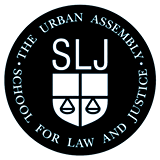 The Urban Assembly School for Law and Justice283 Adams Street    Brooklyn, NY  11201    (718) 858-1160Suzette L. Dyer, Principal